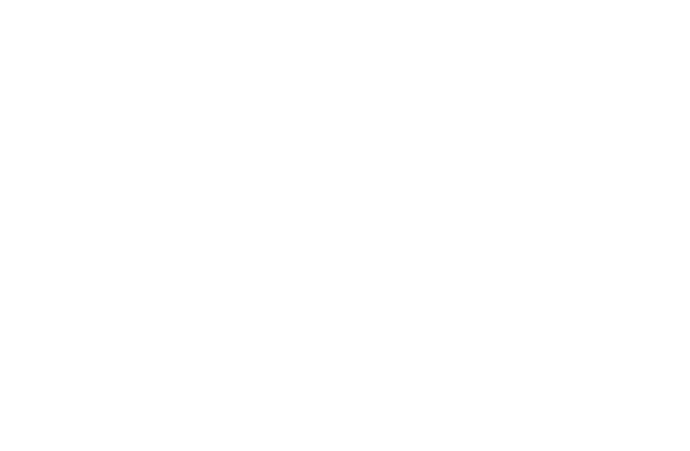 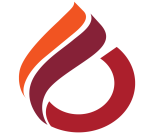 CYPRUS INTERNATIONAL UNIVERSITY LIBRARYBook / Article Request FormRequestor’s NameFaculty/DepartmentE-MailPhone NumberType of MaterialBook-ArticleAuthor (Surname-Name)Title of Book / JournalTitle of ArticleISBN/ISSNPlace of publicationPublisherDate of PublicationEditionVolumeNumberPagesClassification Number